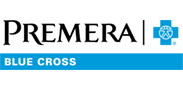 This message is part of an email series offering tips for good health and advice to help you understand and get the most out of your Premera Blue Cross health plan.Learn more about the Specialty Pharmacy ProgramThe Specialty Pharmacy Program is part of your Premera Blue Cross health plan. It is for people who take specialty drugs, which:Treat complex or rare conditions Are usually self-injected Need special handling, such as refrigeration People often need extra help to learn how to take and manage a specialty drug. Premera’s specialty pharmacy partner, Accredo, fills prescriptions and also:Has a pharmacist-led care team you can talk to for condition-specific information Works with you to make sure you’re taking your drugs correctly Offers clinical support for dosing and potential side effects Ensures safe, prompt delivery of specialty drugs (Accredo can’t send drugs to a PO Box.) Want to know more about your Specialty Pharmacy benefit? Contact Premera customer service: By phone at 800-722-1471, 5 a.m. to 8 p.m. Monday through Friday, Pacific Time Online: Just sign into your account at premera.com and select Secure Inbox. Accredo is an independent company providing specialty pharmacy services to Premera Blue Cross and Premera Blue Cross Blue Shield of Alaska members.Premera Blue Cross is an Independent Licensee of the Blue Cross Blue Shield Association
P.O. Box 327, Seattle, WA 98111Discrimination is against the law.
Premera Blue Cross complies with applicable Federal civil rights laws and does not discriminate on the basis of race, color, national origin, age, disability, or sex. 038503 (01-01-2021)  
Español    中文044578 (03-01-2021)